ΕΣΩΤΕΡΙΚΟΣ ΚΑΝΟΝΙΣΜΟΣ ΛΕΙΤΟΥΡΓΙΑΣ1ου ΕΠΑ.Λ. ΝΕΜΕΑΣ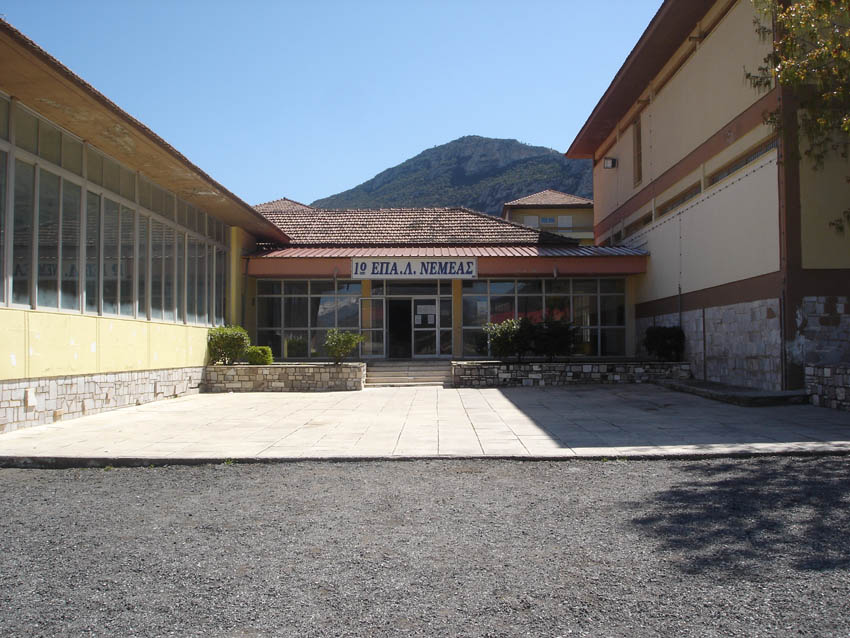 ΤΑΥΤΟΤΗΤΑ ΣΧΟΛΕΙΟΥ:ΟΝΟΜΑΣΙΑ: 1ο ΕΠΑ.Λ. ΝΕΜΕΑΣΔΙΕΥΘΥΝΣΗ: Μαθητική Εστία, 20500 ΝεμέαΚΩΔΙΚΟΣ ΣΧΟΛΕΙΟΥ: 2840030ΔΙΕΥΘΥΝΤΗΣ: Κυριάκος Κ. ΣπυρίδωνΤηλ. 2476023284Fax. 2746023284Email:1epal-nemeas@sch.grΙΣΤΟΣΕΛΙΔΑ: 1epal-nemeas.kor.sch.grΕΙΣΑΓΩΓΗΓονείς και κηδεμόνες, αγαπητοί μαθητές και μαθήτριεςΜε τον όρο «Εσωτερικός Κανονισμός Λειτουργίας Σχολείου» εννοούμε το σύνολο των όρων και των κανόνων που αποτελούν προϋποθέσεις για να πραγματοποιείται ανενόχλητα, μεθοδικά και αποτελεσματικά το έργο του σχολείου. Επιπλέον, ο εσωτερικός κανονισμός αποτελεί σημαντικό παιδαγωγικό μέσο που βοηθά στην ομαλή σχολική ζωή, στη συνεργασία, στην αλληλεγγύη, στον δημοκρατικό διάλογο και στην αποδοχή της διαφορετικότητας. Σκοπός του εσωτερικού κανονισμού είναι η θεμελίωση ενός πλαισίου που υποστηρίζει το εκπαιδευτικό έργο και την απρόσκοπτη συμμετοχή όλων στην εκπαιδευτική διαδικασία, η διαμόρφωση κλίματος που στηρίζει την ολόπλευρη ανάπτυξη της προσωπικότητας των μαθητών, η εξασφάλιση της σωματικής ακεραιότητας και της συναισθηματικής πλήρωσης όλων των μελών της σχολικής κοινότητας.ΚΕΦΑΛΑΙΟ 1οΘΕΜΑΤΑ ΛΕΙΤΟΥΡΓΙΑΣ ΣΧΟΛΕΙΟΥΠΡΟΣΕΛΕΥΣΗ – ΠΑΡΑΜΟΝΗ – ΑΠΟΧΩΡΗΣΗ ΑΠΟ ΤΟ ΣΧΟΛΕΙΟΤο 1ο ΕΠΑ.Λ. Νεμέας αρχίζει τη λειτουργία του για όλες τις τάξεις κάθε πρωί στις 08:20 με σύνταξη και προσευχή στον χώρο υποδοχής  και ολοκληρώνει την 7ωρη εκπαιδευτική διαδικασία του στις 13:45.Όλοι οι μαθητές και οι καθηγητές της πρώτης ώρας οφείλουν να παρευρίσκονται στον χώρο υποδοχής  του σχολείου, οι δε εφημερεύοντες καθηγητές πρέπει να βρίσκονται στο σχολείο στις 08:10.Οι μαθητές που δεν βρίσκονται στο σχολείο το αργότερο μέχρι τις 08:20  δεν γίνονται δεκτοί από τον καθηγητή της πρώτης ώρας, με αποτέλεσμα να χρεώνονται με αδικαιολόγητη απουσία. Αν η καθυστέρηση οφείλεται σε λόγους για τους οποίους δεν ευθύνονται, οφείλουν να απευθύνονται στον Διευθυντή που θα κρίνει αν μπορούν  να εισέλθουν στην τάξη.Κατά τη διάρκεια της πρωινής προσέλευσης και για λόγους ασφάλειας οι μαθητές απαγορεύεται να παραμένουν συγκεντρωμένοι έξω από την είσοδο του σχολείου. Μετά την πρωινή συγκέντρωση οι πόρτες του προαυλίου κλείνουν και η έξοδος των μαθητών απαγορεύεται αυστηρά.ΠΑΡΑΜΟΝΗ ΣΤΟΝ ΣΧΟΛΙΚΟ ΧΩΡΟΟποιοσδήποτε δεν ανήκει στη σχολική κοινότητα του Λυκείου δεν έχει δικαίωμα εισόδου και παραμονής στο χώρο του σχολείου. Οι επισκέπτες (γονείς, προμηθευτές κλπ) πρέπει να απευθύνονται αποκλειστικά στον Διευθυντή ή στον εφημερεύοντα καθηγητή.Δεν επιτρέπεται η παραμονή των μαθητών στο χώρο του γραφείου των καθηγητών χωρίς πρόσκληση των ίδιων των καθηγητών.Στο διάλειμμα όλοι οι μαθητές οφείλουν να βγαίνουν στην αυλή του σχολείου. Η παραμονή τους στις τάξεις δικαιολογείται μόνο, όταν είναι ασθενείς και πάρουν άδεια από τον εφημερεύοντα καθηγητή.ΑΠΟΥΣΙΑ ΕΚΠΑΙΔΕΥΤΙΚΟΥ – ΚΕΝΟ Όταν σε έκτακτες περιπτώσεις δεν γίνεται μάθημα σε κάποιο τμήμα λόγω της απουσίας του καθηγητή ή για άλλο λόγο, οι μαθητές δεν πρέπει να ενοχλούν τους συμμαθητές τους και τους καθηγητές που διδάσκουν. Ο απουσιολόγος του τμήματος απευθύνεται στον εφημερεύοντα καθηγητή ή στον Διευθυντή οι οποίοι φροντίζουν να τους απασχολήσουν δημιουργικά στην τάξη  ή όπου αλλού κρίνεται σκόπιμο.ΕΝΤΥΠΑ – ΔΙΑΦΗΜΙΣΕΙΣΑπαγορεύεται η κυκλοφορία εντύπων στο χώρο του σχολείου εκτός των εγκεκριμένων από το Υ.ΠΑΙ.Θ., όπως και η εμπορία και διαφήμιση οποιουδήποτε προϊόντος. Για την ανάρτηση αφισών ή άλλου υλικού στους χώρους του σχολείου οι μαθητές πρέπει να απευθύνονται στο Σύλλογο των καθηγητών και στον Διευθυντή.ΥΠΟΒΟΛΗ ΠΡΟΤΑΣΕΩΝ – ΑΙΤΗΜΑΤΑ ΜΑΘΗΤΩΝΜέσω της λειτουργίας των μαθητικών κοινοτήτων οι μαθητές θέτουν υπόψη του Συλλόγου Διδασκόντων τα θέματα που τους απασχολούν. Η διεκδίκηση των αιτημάτων τους γίνεται με κόσμιο τρόπο και πάντα στο πλαίσιο των ισχυόντων νόμων. Όλα τα μέλη της σχολικής κοινότητας φροντίζουν να λύνουν τα προβλήματά τους με κατανόηση και διάλογο αποφεύγοντας την ένταση και τις παράνομες πράξεις ( καταστροφές, άσκηση σωματικής ή ψυχολογικής βίας, παρεμπόδιση εισόδου στο σχολείο σε άλλους μαθητές κλπ).ΠΡΟΣΘΗΚΗ  ΠΑΡΑΡΤΗΜΑΤΟΣ  COVIDΛόγω των έκτακτων υγειονομικών συνθηκών (covid 19) θα πρέπει:Οι μαθητές να κάθονται σε συγκεκριμένες θέσεις στην αίθουσα διδασκαλίας, οι οποίες δεν θα αλλάζουν καθ’ όλη τη διάρκεια των μαθημάτων.Τα παράθυρα των αιθουσών να παραμένουν ανοικτά για  πέντε (5) λεπτά κατά τη διάρκεια της διδακτικής ώρας, όπως επίσης και κατά τη διάρκεια των διαλειμμάτων, προς ικανοποιητικό αερισμό των χώρων. Οι μαθητές να μη δανείζουν/δανείζονται τα προσωπικά τους αντικείμενα. (Βιβλία, στυλό κλπ)Η χρήση προστατευτικής μάσκας είναι υποχρεωτική από τους μαθητές και το εκπαιδευτικό προσωπικό σε όλους τους χώρους του σχολείου.Κατά τη διάρκεια του μεγάλου διαλείμματος το προσωπικό καθαριότητας απολυμαίνει με ειδικό διάλυμα τα γραφεία, τα θρανία, τα πόμολα και τους διακόπτες ρεύματος.Στα διαλείμματα όλοι οι μαθητές βγαίνουν στην αυλή του σχολείου, προσέχοντας να τηρούνται οι αποστάσεις που υπαγορεύουν τα υγειονομικά πρωτόκολλα.Μαθητές και εκπαιδευτικοί φροντίζουν την προσωπική τους υγιεινή και χρησιμοποιούν αντισηπτικό διάλυμα για τα χέρια, που υπάρχει σε κάθε χώρο.ΚΕΦΑΛΑΙΟ 2οΣΥΜΠΕΡΙΦΟΡΑ ΜΑΘΗΤΩΝ – ΠΑΙΔΑΓΩΓΙΚΟΣ ΕΛΕΓΧΟΣ Έρχομαι στο σχολείο περιποιημένος και καθαρός  Δεν προκαλώ φθορές στο λεωφορείο, που με μεταφέρει στο σχολείο. Η ώρα του σχολείου ξεκινά από τη στιγμή που εισέρχομαι σε αυτό το πρωί και τελειώνει, όταν αναχωρώ το μεσημέρι. Τόσο στο σχολείο όσο και έξω από αυτό φέρομαι πάντα με ευγένεια και σεβασμό.  Δεν καταστρέφω το σχολείο και τον εξοπλισμό του. Σε περίπτωση πρόκλησης ζημιάς από εμένα, είμαι υποχρεωμένος να την αποκαταστήσω αμέσως.  Η εμφάνιση μου αρμόζει στη μαθητική μου ιδιότητα. Η αμφίεση δεν πρέπει να προκαλεί το κοινό αίσθημα των καθηγητών και των συμμαθητών μου. Το σχολείο είναι χώρος πνευματικής καλλιέργειας και όχι επίδειξης της ενδυμασίας μου.  Συμμετέχω ενεργά στις εκδηλώσεις του σχολείου (εκδρομές, μαθητικές παρελάσεις, σχολικές γιορτές κλπ) και γενικά σε κάθε δραστηριότητα του Σχολείου.  Πρέπει να αποφεύγω τις διενέξεις με τους συμμαθητές μου και να λύνω τις οποιεσδήποτε διαφορές μου με τον διάλογο.  Δεν ασχημονώ, δεν βωμολοχώ και δεν χειροδικώ.  Για οποιοδήποτε πρόβλημα που δεν μπορώ να αντιμετωπίσω καταφεύγω στον εφημερεύοντα καθηγητή, στον υπεύθυνο τμήματος καθηγητή ή τέλος στον Διευθυντή. ΚΑΤΑ ΤΗ ΔΙΑΡΚΕΙΑ ΤΟΥ ΜΑΘΗΜΑΤΟΣ  Μπαίνω στην αίθουσα μόλις χτυπήσει το κουδούνι και περιμένω την έναρξη του μαθήματος καθισμένος στο θρανίο μου. Αν έχω γυμναστική η εργαστηριακό μάθημα, περιμένω στο γυμναστήριο ή στο αντίστοιχο εργαστήριο.  Φέρνω πάντα τα βιβλία και τα τετράδιά μου στο μάθημα. Είμαι πειθαρχημένος στη τάξη και παρακολουθώ τον καθηγητή με προσοχή χωρίς να ενοχλώ τους συμμαθητές μου. Είμαι ευγενικός με όλους. Δεν εγκαταλείπω την διδασκαλία παρά μόνο με άδεια του καθηγητή και του Διευθυντή.  Δεν διακόπτω το μάθημα χωρίς την άδεια του καθηγητή μου. Σηκώνω το χέρι μου και περιμένω την άδεια του καθηγητή μου για να μιλήσω.  Όταν δεν καταλαβαίνω κάτι, ρωτώ τον καθηγητή μου. Δεν ντρέπομαι και δε φοβάμαι τι θα πουν οι συμμαθητές μου. ΑΣΦΑΛΕΙΑ ΚΑΙ ΥΓΙΕΙΝΗΔεν φέρνω στο σχολείο το κινητό μου τηλέφωνο. Αν το ξεχάσω ή υπάρχει ανάγκη να το έχω μαζί μου, το απενεργοποιώ το πρωί μόλις μπω στην αυλή του σχολείου και το παραδίδω στο γραφείο των καθηγητών, όπου φυλάσσεται και το παραλαμβάνω το μεσημέρι όταν σχολάσω. Η χρήση του κινητού μπορεί να επιβαρύνει την υγεία μου και να παραβιάσει τα ατομικά δικαιώματα των άλλων. Σε περίπτωση ανυπακοής υφίσταμαι τις προβλεπόμενες κυρώσεις.  Το κάπνισμα ΑΠΑΓΟΡΕΥΕΤΑΙ ΑΥΣΤΗΡΑ στον σχολικό χώρο.  Χρησιμοποιώ για τις μετακινήσεις μου το σχολικό λεωφορείο. Είναι παράνομο και πολύ επικίνδυνο να έρχομαι με μηχανή και μάλιστα χωρίς άδεια οδήγησης.  Χρησιμοποιώ τους κοινόχρηστους χώρους προσεκτικά και πολιτισμένα.  Διατηρώ την καθαριότητα μέσα και έξω από το κτήριο, και ρίχνω τα απορρίμματα στους ειδικούς κάδους και τα καλάθια που βρίσκονται στο κτήριο και στο προαύλιο.  Ποτέ και για κανένα λόγο δεν βγαίνω στο δρόμο χωρίς την άδεια του εφημερεύοντα καθηγητή και του Διευθυντή.  Παραμένω στο χώρο του σχολείου μέχρι την λήξη των μαθημάτων.ΣΧΕΔΙΟ ΕΚΤΑΚΤΩΝ ΑΝΑΓΚΩΝΚατά τη διάρκεια κάθε σχολικού έτους πραγματοποιούνται τουλάχιστο τρεις (3) ασκήσεις εκκένωσης του κτηρίου σε περίπτωση σεισμικής δόνησης ή άλλης ενσκύπτουσας κατάστασης. Επισυνάπτεται κάτοψη του κτηρίου γι’ αυτές τις περιπτώσεις.          ΑΠΟΥΣΙΕΣΔεν υπάρχει πλέον διάκριση απουσιών σε δικαιολογημένες και αδικαιολόγητες. Εάν οι συνολικές απουσίες του μαθητή ξεπεράσουν τις 114, τότε αυτός υποχρεούται να επαναλάβει τη φοίτηση στην ίδια τάξη.Δεν κάνω αδικαιολόγητες απουσίες.  Γνωρίζω ότι οι γονείς μου ενημερώνονται αν υπερβώ τις 24 απουσίες με επιστολή του υπεύθυνου καθηγητή του τμήματος που φέρει αριθμό πρωτοκόλλου ή και με τηλεφωνική επικοινωνία.   ΚΥΡΩΣΕΙΣ – ΠΟΙΝΕΣ Όταν οι μαθητές  δε συμμορφώνονται με τις υποδείξεις των καθηγητών τους και τους κανόνες του σχολείου, θα υπόκεινται  στις από τον νόμο προβλεπόμενες κυρώσεις. Αυτές μπορεί να είναι η απλή παρατήρηση, η επίπληξη, η ωριαία αποβολή, η αποβολή από μία μέχρι δύο ημέρες, μέχρι και η οριστική απομάκρυνση του μαθητή από το σχολείο.ΚΕΦΑΛΑΙΟ 3οΠΡΟΛΗΨΗ ΦΑΙΝΟΜΕΝΩΝ ΒΙΑΣ ΚΑΙ ΣΧΟΛΙΚΟΥ ΕΚΦΟΒΙΣΜΟΥΤο σχολείο αντιμετωπίζει τον κάθε μαθητή ως ξεχωριστή προσωπικότητα και ενεργεί στο πλαίσιο του αμοιβαίου σεβασμού, της αποδοχής της διαφορετικότητας και στη βάση δημιουργίας θετικού κλίματος μέσα στη σχολική κοινότητα.Στο πλαίσιο αυτό πρέπει οι μαθητές να σέβονται την προσωπικότητα των συμμαθητών τους και να λύνουν τις όποιες μικροδιαφορές τους με εποικοδομητικό διάλογο ή σε συνεργασία με τους εκπαιδευτικούς και τον Διευθυντή.Σε κάθε περίπτωση δεν θα πρέπει να προβαίνει κανείς σε σωματική ή λεκτική βία, παρενόχληση οποιασδήποτε μορφής ή εκφοβισμού.Οι πιθανοί παραβάτες θα υπόκεινται στις προβλεπόμενες κυρώσεις.ΚΕΦΑΛΑΙΟ 4οΣΧΟΛΙΚΕΣ ΕΚΔΗΛΩΣΕΙΣ – ΔΡΑΣΤΗΡΙΟΤΗΤΕΣΤο σχολείο θεωρεί την συμμετοχή των μαθητών στις σχολικές δραστηριότητες (παρελάσεις, σχολικοί εορτασμοί, περίπατοι, εκδρομές) ως υποχρέωσή τους. Οι συνθήκες πρέπει να είναι τέτοιες ώστε ο μαθητής να χαίρεται, και να θεωρεί τιμή του τη συμμετοχή σ΄αυτές.   Τόσο οι ενδοσχολικές εκδηλώσεις, όπως είναι οι σχολικές, οι εθνικές και οι θρησκευτικές γιορτές, όσο και οι άλλες καινοτόμες δράσεις όπως η περιβαλλοντική εκπαίδευση, οι πολιτιστικές δραστηριότητες κλπ , πρέπει να γίνονται με πρωτοβουλίες και ιδέες των ίδιων των μαθητών.  Για την ποιότητα της σχολικής ζωής απαραίτητη είναι η συμμετοχή όλων των μαθητών. Η ομαλή λειτουργία του σχολείου εξαρτάται από τον πολιτισμό και το ενδιαφέρον του καθενός. Στο σχολείο πρέπει να επικρατεί κλίμα ελευθερίας, δημοκρατίας, και πολιτισμού.Ας μην ξεχνούμε ότι οι εξωδιδακτικές δραστηριότητες αποτελούν μια επιτυχημένη μέθοδο εγκόλπωσης στην εκπαιδευτική διαδικασία των μαθητών που πιθανώς δεν είναι φίλοι του βιβλίου.   Οι μαθητικές κοινότητες είναι ελεύθερες να οργανώνουν εκδηλώσεις και να παίρνουν πρωτοβουλίες για θέματα που τους αφορούν σε συνεννόηση πάντα με τον Σύλλογο Διδασκόντων και τον Διευθυντή του σχολείου.ΚΕΦΑΛΑΙΟ 5οΣΥΝΕΡΓΑΣΙΑ ΣΧΟΛΕΙΟΥ – ΟΙΚΟΓΕΝΕΙΑΣ – ΣΥΛΛΟΓΟΥ ΓΟΝΕΩΝ / ΚΗΔΕΜΟΝΩΝΠιστεύοντας ακράδαντα πως το αδιαίρετο τρίπτυχο ΔΑΣΚΑΛΟΣ – ΜΑΘΗΤΗΣ – ΓΟΝΕΑΣ είναι εκείνο που εγγυάται την απόλυτη επιτυχία κάθε παιδαγωγικής πρωτίστως προσπάθειας, πρέπει να φροντίσουμε ώστε η συνεργασία των τριών παραπάνω στοιχείων να είναι αγαστή!Για τον λόγο αυτό έχουν προβλεφθεί και κοινοποιηθεί στους γονείς οι διαθέσιμες ώρες κατά τις οποίες οι εκπαιδευτικοί μπορούν να δέχονται του γονείς – κηδεμόνες των μαθητών, για συζήτηση που αφορά σε θέματα που απασχολούν τα παιδιά.Οι γονείς μπορούν να επικοινωνούν τηλεφωνικά ή μέσω email με τη Διεύθυνση του σχολείου οποιαδήποτε εργάσιμη ημέρα και ώρα προς ενημέρωσή τους.Επίσης μπορούν να ενημερώνονται για θέματα που αφορούν στη σχολική κοινότητα μέσω της ιστοσελίδας του σχολείου.Σημαντικό ρόλο - έργο στις σχέσεις σχολείου, μαθητών και οικογένειας μπορεί να επιτελέσει και ο/η ψυχολόγος του σχολείου, στο πλαίσιο του προγράμματος ΜΝΑΕ.ΚΕΦΑΛΑΙΟ 6οΠΟΙΟΤΗΤΑ ΣΧΟΛΙΚΟΥ ΧΩΡΟΥΈνας από τους στόχους του σχολείου πρέπει να είναι η καλλιέργεια της αίσθησης της ευθύνης στους μαθητές, σε ό,τι αφορά στην ποιότητα του σχολικού χώρου.Όλοι οι χώροι του σχολείου, οι αίθουσες διδασκαλίες, τα εργαστήρια, ο  χώρος υποδοχής,  οι χώροι υγιεινής, η αυλή, το κυλικείο, οι κοινόχρηστοι χώροι πρέπει να διατηρούνται καθαροί και συντηρημένοι.Εκτός από τον σχολικό χώρο, σεβασμός και προσεκτική χρήση απαιτείται στη σχολική περιουσία, δηλαδή στα θρανία, στις καρέκλες, σε όλα τα εποπτικά μέσα και στην υπόλοιπη υλικοτεχνική υποδομή. Φθορές, ζημιές, κακή χρήση δεν επιτρέπονται.Η αποκατάστασή τους επιβαρύνει τον μαθητή και την οικογένειά του. Επίσης, όταν προκληθεί ζημιά μπορεί να αποκατασταθεί από όλους τους μαθητές του τμήματος.Οι μαθητές δεν πρέπει να εθίζονται στην αντίληψη της απαξίωσης της δημόσιας περιουσίας.Το σχολικό βιβλίο παρέχεται δωρεάν για χρήση των μαθητών. Είναι πνευματικό δημιούργημα των συγγραφέων, ανήκει στην πολιτεία, η οποία δαπάνησε από το υστέρημα του λαού, και παρέχεται στους μαθητές για χρήση. Επομένως, δεν επιτρέπεται στους μαθητές να το απαξιώνουν και να το ευτελίζουν.Στο σχολείο, εδώ και πολλά χρόνια, εφαρμόζεται πρόγραμμα ανακύκλωσης χαρτιού, μπαταριών και πλαστικού και οι μαθητές πρέπει να συμβάλλουν στην επιτυχία του εγχειρήματος για την προστασία του περιβάλλοντος.ΤΕΛΟΣΟ κοινά συμφωνημένος Εσωτερικός Κανονισμός Λειτουργίας Σχολείου βασίζεται στην ισχύουσα νομοθεσία και στις σύγχρονες παιδαγωγικές αντιλήψεις. Θέματα που ανακύπτουν και δεν προβλέπονται από  αυτόν, αντιμετωπίζονται κατά περίπτωση από τον Διευθυντή και τον Σύλλογο Διδασκόντων, σε συνεργασία με τις μαθητικές κοινότητες και τον Συντονιστή Εκπαιδευτικού Έργου.  Νεμέα 19/03/2021Ο ΔιευθυντήςΣπύρος Κ. ΚυριάκοςΚΑΤΟΨΗ ΙΣΟΓΕΙΟΥ (ΣΧΕΔΙΟ ΕΚΚΕΝΩΣΗΣ)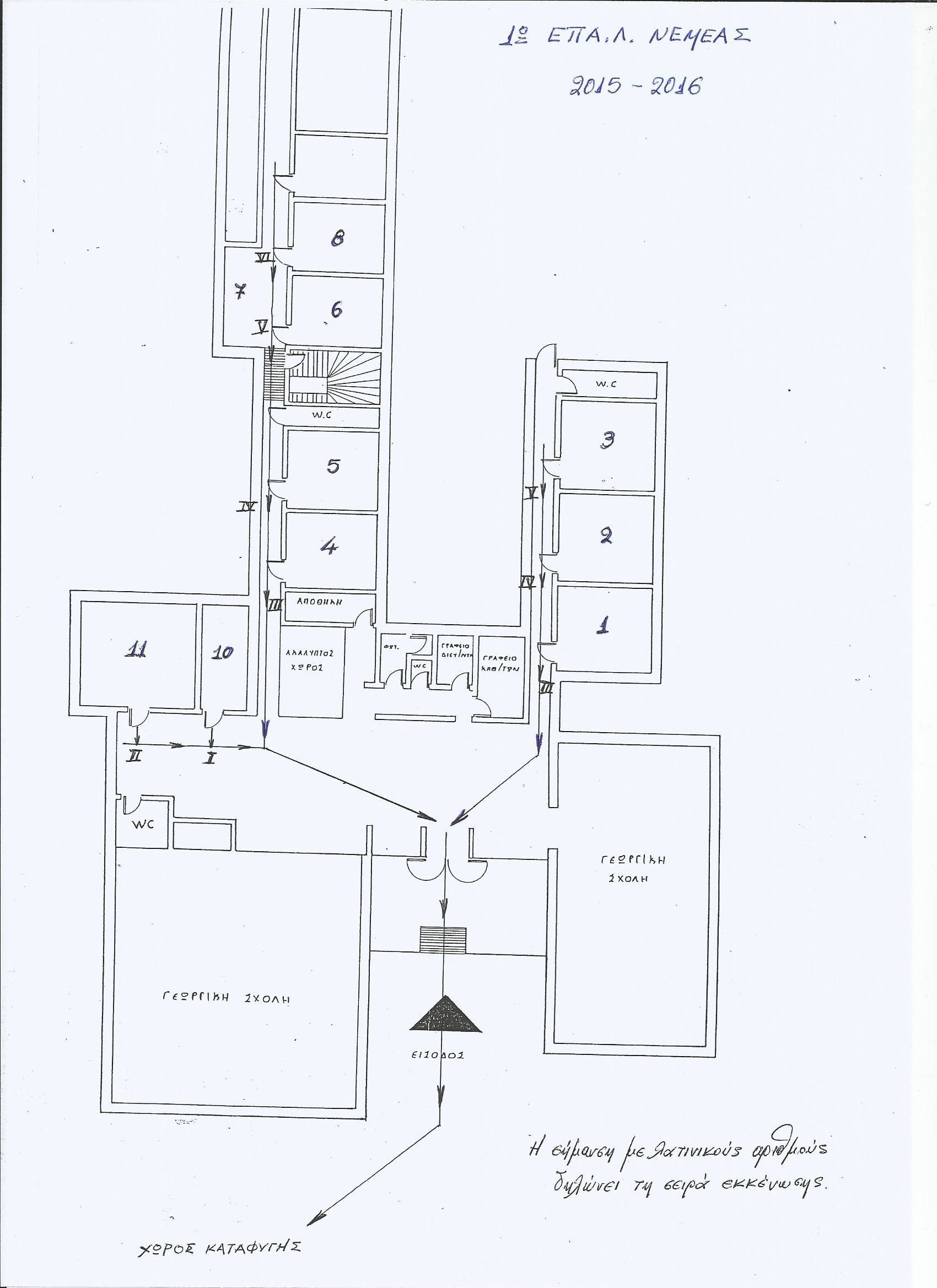 